Hospitačné hárkyHospitujúci: ___________________	Predmet: ______________________	Dátum: ____________Vyučujúci: ____________________	Téma: _____________________________________________Odporúčania:Podpis hospitujúceho: ________________________	Podpis vyučujúceho: ______________Dátum pohospitačného rozhovoru: ________________Odporučenia:Podpis hospitujúceho_________________________	Podpis vyučujúceho: ________________________Dátum pohospitačného rozhovoru: ______________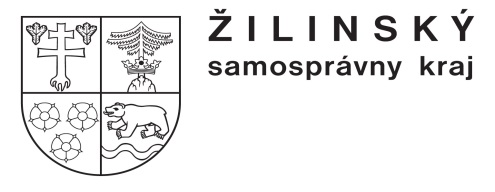 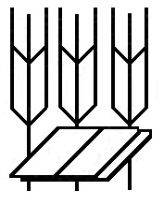 Stredná odborná škola poľnohospodárstva a služieb na vidiekuPredmestská 82010 01 Žilina 1Realizácia vyučovacej jednotky učiteľom(zisťujeme pozorovaním, prípadne rozhovorom so žiakmi)ÁnoNieČiastočne1.Učiteľ v priebehu výučby zrozumiteľne formuluje VC žiakom2.Učiteľ odlišuje VC od témy výučby3.Učiteľ formuluje VC spolu so žiakmi4.Po skončení vyučovania majú žiaci jasnú predstavu o požiadavkách na ich vedomosti, zručnosti, postoje5.Učiteľ si počína iste, uvoľnene6.Učiteľ diagnostikuje intuitívne predstavy žiakov o predmete výkladu7.Učiteľov výklad vzbudzuje u žiakov jasné predstavy8.Učiteľ si túto skutočnosť neustále overuje9.Zadávané učebné úlohy sú rôzneho stupňa náročnosti10.Zadávané úlohy dávajú aj slabším žiakom šancu na úspech11.Učiteľ podnecuje aktivitu a spoluprácu žiakov s ním12.Učiteľ podnecuje vzájomnú spoluprácu žiakov13.Žiaci majú možnosť organizovať si svoju prácu sami (skupiny, dvojice)14.Učiteľ prejavuje k žiakom náležitú úctu a záujem o ich učenie15.Učiteľ komunikuje rovnomerne so všetkými žiakmi16.Učiteľ funkčne využíva učebné pomôckyRiadenie výučby učiteľom(zisťujeme pozorovaním, prípadne rozhovorom so žiakmi)1.Začiatok výučby pôsobí motivačne2.Záujem žiakov sa darí udržiavať v celom priebehu výučby3.Tempo výučby je primerané úrovni žiakov4.Nezabúda sa na pomalších žiakov5.Prechody medzi jednotlivými činnosťami sú plynulé a logické6.Výučbové ciele sú žiakom priebežne pripomínané7.Žiaci sú vedení k sebareflexii svojho pokroku8.Výučba prebieha premyslene, bez stratových časov a bez náhlenia9.Učiteľ si ponecháva dostatok času na pokojné ukončenie výučbyUtváranie sociálnej klímy výučby(zisťujeme pozorovaním, možno vyučiť špeciálne dotazníky)1.Vo výučbe je pokojná, uvoľnená atmosféra2.Učiteľ žiakov neprekrikujem zbytočne nezvyšuje hlas3.Učiteľ formuluje požiadavky zreteľne4.Drobné nedostatky rieši pokojne, bez emócií5.Žiaci vcelku dodržiavajú stanovené pravidlá6.Učiteľ si všíma drobné úspechy, nezabúda uznať prácu7.Učiteľ dáva žiakom najavo pozitívne očakávania8.Učiteľ poskytuje žiakom pomoc, povzbudzuje9.Učiteľ nezosmiešňuje žiakov, nežartuje na ich účet10.Učiteľ vhodne žiakov oslovuje11.Žiaci sú vedení k asertívnej komunikácii s učiteľom aj so spolužiakmi12.Učiteľ uprednostňuje spoluprácu žiakov, nie rivalitu13.Žiadny žiakov výkon nie je ponechaný bez pripomienok 14.Učiteľ posilňuje sebadôveru žiakov 15.V triede je správna teplota, dobré osvetlenie, vhodný nábytok16.V triede je poriadok a čistota, osobné veci žiakov sú vhodne uložené17.Učebňa je vhodne vyzdobenáUdržiavanie disciplíny učiteľom (zisťujeme pozorovaním vo výučbe, prípadne rozhovorom s učiteľom a so žiakmi, pozorovaním cez prestávky)ÁnoNieČiastočne1.Pravidlá správania žiakov voči sebe a voči učiteľovi sú jasne stanovené2.Žiaci pravidlá prijali a snažia sa ich dodržiavať3.Učiteľ dôsledne vyžaduje dodržiavanie stanovených pravidiel4.Žiaci prijímajú autoritu učiteľa 5.Žiaci sa pripravujú na vyučovanie6.Žiaci dodržiavajú hygienické pravidlá7.Žiaci prichádzajú do školy včas 8.Žiaci sa cez prestávky správajú neohrozujúcim spôsobom9.Učiteľ rešpektuje názory žiakov10.Učiteľ je vždy dobre pripravený na výučbu odborne i metodicky11.Výučba nie je jednotvárna12.Učiteľ vhodne zaraďuje oddychové chvíľky13.Učiteľ funkčne zamestnáva žiakov 14.Učiteľ žiakov nezosmiešňuje, neprovokuje15.Učiteľ včas registruje možnosť nedisciplinovanosti a predchádza jej 16.Jeho vzťah k žiakom je priateľský, ale náročný17.Učiteľ sa o riešenie prípadných konfliktov radí s kolegami18.Učiteľ je príkladom disciplinovaného človeka (kvalita práce, vzhľad)19.Učiteľ dokáže diagnostikovať príznaky šikanovaniaHodnotenie žiakov učiteľom (zisťujeme pozorovaním, rozhovorom s učiteľom, so žiakmi,
 dotazníkom pre rodičov)ÁnoNieČiastočne1.Učiteľ sa na hodnotenie žiakov pripravuje (koho vyvolá, aké úlohy, forma testovania...)2.Žiaci sú včas informovaní o požiadavkách ku skúšaniu3.Učiteľ uprednostňuje diagnostický charakter skúšania pred kontrolným4.Učiteľ pracuje s chybou5.Učiteľ si vedie funkčné evidencie o zistenom stave6.Zadávané úlohy svojou náročnosťou korešpondujú s cieľmi výučby7.Informácie o úspešnosti žiakov sú im podávané dostatočne často8.Pri neúspechoch sa prijímajú opatrenia9.Učiteľ kombinuje slovné hodnotenie so známkou10.Pri skúšaní učiteľ neznižuje žiakov sebacit11.Učiteľ vedie žiakov k sebahodnoteniu12.Učiteľ je schopný formulovať konkrétne informácie o prospechu žiakov ich rodičom